Out of School Hours Care (OSHC) 
Winter Holidays Booking Form 
oshc@minersrestps.vic.edu.au*21st September- 2nd October our doors will be open*The Term 3 school holidays are approaching fast, so we are giving families the opportunity to book their children into OSHC Vacation Care.The School Holiday Program runs Monday-Friday, 8:00AM – 5:30PM. Please note that our regular daily price outside of the Free Childcare Scheme is $62.00 per child (before rebates). To secure your place, please complete and return the booking form to the front office or OSHC directly.If you have not completed a 2020 enrolment pack, this must be completed prior to your child/rens first session. We ask that these be handed in by Monday 14th of September. Enrolment packs are available at the schools Front Office, or via digital copy from oshc@minersrestps.vic.edu.au Please tick days required and state the number of children requiring care. 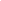 *Please be aware, we can only open our doors if there is a minimum of 3 children enrolled each day.Child/children’s name:  ----------------------------------------------------------------------------------------Parent’s name and contact numbers: ---------------------------------------------------------------------------------------------------------------------------------------------------------------------------------------------Email: --------------------------------------------------------------------------------------------------------------Please complete and return to the school office or email through to oshc@minersrestps.vic.edu.au by Friday 19th June.Monday September 21st TuesdaySeptember 22nd WednesdaySeptember 23rd ThursdaySeptember 24th FridaySeptember 25th MondaySeptember 28th TuesdaySeptember 29th WednesdaySeptember 30th ThursdayOctober 1st FridayOctober 2nd 